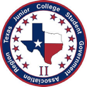 Texas Junior College Student Government AssociationRegion II Fall Conference ScheduleFriday, October 23rd, 20209:00 AM- 3:00 PMTime:Event:Zoom Meeting Information:8:45 AM-9:40 AMMorning Mingle and 1st General Meetinghttps://us02web.zoom.us/j/86713783291?pwd=ck13enJ2WDhIQ09DYS9zZEdwSzV4QT09Meeting ID: 867 1378 3291 Passcode: 5316149:45 AM- 10:30 AMWorkshops and Advisor MeetingWorkshops and Advisor Meeting9:45 AM- 10:30 AMWorkshop #1: 
“Purple Cows” Kelly Sonnanstine, 
Dallas College-Richlandhttps://us02web.zoom.us/j/84589836559?pwd=Yjh2M2c4WFpiVkpwRjVrZ3c2d0ZlZz09Meeting ID: 845 8983 6559 Passcode: 6526739:45 AM- 10:30 AMWorkshop #2:
“Robert’s Rules of Order” Beth Nikopoulous, Dallas College- North Lakehttps://us02web.zoom.us/j/85784287048?pwd=T1RvaGpTMWNGMHZxclR1cWdSY203QT09Meeting ID: 857 8428 7048 Passcode: 5203789:45 AM- 10:30 AMWorkshop #3:“Conflict Resolution” Stephen Rogers, 
Collin Collegehttps://us02web.zoom.us/j/86174975456?pwd=ZUtCd0QzQmM0SWJQdzFkMUloblFkZz09Meeting ID: 861 7497 5456 Passcode: 6363949:45 AM- 10:30 AMAdvisor Meeting: 
Clara Saenz, 
Dallas College-Brookhavenhttps://us02web.zoom.us/j/83203008520?pwd=WSt1aXpmTUpVRmYzOElsczFYQlE4dz09Meeting ID: 832 0300 8520 Passcode: 62752710:30 AM- 11:30 AMCommittee Meetings:Committee Meetings:10:30 AM- 11:30 AMLegislative https://us02web.zoom.us/j/87325803280?pwd=ajM3c2tPRmlOekFtSHdWT3lQT3Evdz09Meeting ID: 873 2580 3280  Passcode: 58391310:30 AM- 11:30 AMResolutionshttps://us02web.zoom.us/j/89720194574?pwd=T3ZuRWJuczRUaXR0RjIwWHhpWHNIUT09Meeting ID: 897 2019 4574 Passcode: 24414010:30 AM- 11:30 AMSocial (T-Shirt/Cheer)https://us02web.zoom.us/j/86376117487?pwd=SGJzK3VTNDgyL1RYMlJwTHhNcVZQQT09Meeting ID: 863 7611 7487 Passcode: 17186410:30 AM- 11:30 AMCommunity Servicehttps://us02web.zoom.us/j/82650678802?pwd=UVFDL2p2Z1N3ZVpPN2VRZGF5TUdaUT09Meeting ID: 826 5067 8802 Passcode: 54980810:30 AM- 11:30 AM
Recruitment and Retentionhttps://us02web.zoom.us/j/87386586541?pwd=MVRlYmtrM3RLazFXZU1zYlNFV3l0dz09Meeting ID: 873 8658 6541Passcode: 34649910:30 AM- 11:30 AMAwardshttps://us02web.zoom.us/j/85780055039?pwd=K3NFdXo5c0Q3eEN4MGdNUWtCU2hYZz09Meeting ID: 857 8005 5039 Passcode: 13381311:30 AM- 12:30 PMKeynote Speaker-
Joan Trumpauer Mulhollandhttps://us02web.zoom.us/j/82161906629?pwd=TWw2dWxDSmc4ODBJUUxLTnJ2WDlNUT09Meeting ID: 821 6190 6629 Passcode: 37739712:30 PM- 1:00 PMLunch
 (Join other members for some time to connect with each other) 
https://us02web.zoom.us/j/83917739611?pwd=OVF3c1lydm9PR3ZJOVdMUEdkeURrdz09Lunch
 (Join other members for some time to connect with each other) 
https://us02web.zoom.us/j/83917739611?pwd=OVF3c1lydm9PR3ZJOVdMUEdkeURrdz091:00 PM- 2:00 PMJOLT and Additional Political Speaker(s)https://us02web.zoom.us/j/83917739611?pwd=OVF3c1lydm9PR3ZJOVdMUEdkeURrdz09Meeting ID: 839 1773 9611Passcode: 4397082:00 PM2nd General Meetinghttps://us02web.zoom.us/j/89831495228?pwd=SHZ0L2VIQlBPTXlWOGxTYXVpcmYydz09Meeting ID: 898 3149 5228 Passcode: 237018